UNIVERSIDADE DO ESTADO DE SANTA CATARINA – UDESC 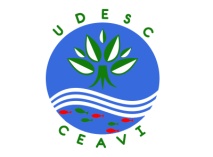 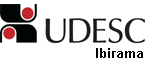 CENTRO DE EDUCAÇÃO SUPERIOR DO ALTO VALE DO ITAJAÍ – CEAVIDIREÇÃO DE ENSINO – DENPLANO DE ENSINODEPARTAMENTO: CIÊNCIAS CONTÁBEIS	DISCIPLINA:CONTABILIDADE IMOBILIÁRIASIGLA:TCC01PROFESSOR:DOUGLAS FERNANDO TAMANINI	E-mail: douglas.tamanini@hotmail.comCARGA HORÁRIA TOTAL:36h		TEORIA: 36h	PRÁTICA:CURSO:BACHARELADO 	SEMESTRE/ANO:01/2015		PRÉ-REQUISITOS:N/C.OBJETIVO GERAL DO CURSO: Formar profissionais habilitados ao exercício da profissão contábil, com senso de responsabilidade, competência, criatividade, ética e iniciativa, capacitados a administrar informações, assessorando as organizações nas tomadas de decisões estratégicas.EMENTA:Comercialização das unidades imobiliárias. Controle de estoque de imóveis. Plano de contas para acontabilidade imobiliária. Tratamento contábil e fiscal. Normas e princípios contábeis aplicados.OBJETIVOS ESPECÍFICOS/DISCIPLINA: a) Conhecer conceitos específicos da atividade imobiliária. b) Analisar as particularidades do plano de contas para a atividade de construção civil. c) Entender o processo de comercialização das unidades imobiliárias, estudando o processo de formação de custos, reconhecimento das receitas e despesas e seus respectivos reflexos na demonstração do resultado do exercício e no balanço patrimonial. d) Verificar o tratamento contábil e fiscal da atividade imobiliária em suas diferentes formas de tributação. e) Estudar as normas contábeis vigentes relacionadas à contabilidade imobiliária em âmbito internacional e nacional. f) Identificar quando um contrato de construção de imóveis deve ser enquadrado no alcance da IAS 11 ou da IAS 18. g) Compreender o momento de reconhecimento de uma receita de contrato de construção de imóveis.CRONOGRAMA DAS ATIVIDADES***: Há necessidade de leitura prévia.OBS: As datas e os respectivos conteúdos poderão ser alterados quando houver necessidade.METODOLOGIA PROPOSTA- Aulas expositivas e dialogadas com auxílio do quadro, do retroprojetor e/ou multimídia. - Realização e resolução de exercícios em classe e extraclasse.- Explicações por parte do aluno.- Realização de listas de exercícios em classe e extraclasse.- Provas individuais e sem consulta.- Leitura prévia de materiais.AVALIAÇÃO:- Prova 1 (P1) – 25%- Prova 2 (P2) – 30%- Prova 3 (P3) – 30%- Lista de Exercícios (L1) – 15%Observações:1) As Provas 1 e2  (P1, P2)  serão individuais e sem nenhuma espécie de consulta. Os conteúdos serão cumulativos. 3) A Prova 3 (P3) será com consulta.2) A lista de exercício poderá ser resolvido em dupla. Deverá ser entregue de forma manuscrita.3) O aluno será considerado aprovado se: Obtiver média igual ou superior a 7,0 (sete vírgula zero); ePresença na disciplina igual ou superior a 75% (setenta e cinco por cento), independente da nota.Data do exame: 30/06/2014.Cálculo da média final do aluno:Média final = (6*média + 4* exame)/10O aluno será considerado aprovado se obtiver média final após exame igual ou superior a 5,0 (cinco vírgula zero).BIBLIOGRAFIA BÁSICASCHERRER, Alberto Manoel. Contabilidade imobiliária: abordagem sistêmica , gerencial e fiscal. 2ª ed. São Paulo : Atlas, 2009. 
CPC – Comitê de Pronunciamentos Contábeis. CPC 17 (R1) – Contratos de construção.  Disponível em: http://www.cpc.org.br/mostraOrientacao.php?id=89. 2012. 
______. ICPC 02. Contrato de construção do setor imobiliário. 2009.______. OCPC 01 (R1). Entidades de incorporação imobiliária. 2008. _______. OCPC 04.Aplicação da interpretação técnica ICPC 02 às entidades de incorporação imobiliária brasileiras. 2010
ANTÔNIO, Paulo Joaquim. Manual de contabilidade e tributos de construtoras e imobiliárias.  São Paulo : Atlas, 2003.
COSTA, Magnus Amaral da.Contabilidade da construção civil e atividade imobiliária. 2ª ed. São Paulo : Atlas, 2005.BIBLIOGRAFIA COMPLEMENTAR:IUDÍCIBUS, Sérgio de; MARTINS, Eliseu; GELBCKE, Ernesto Rubens; SANTOS, Ariovaldodos. Manual de contabilidade societária: aplicável a todas as sociedades de acordo com as normas internacionais e do CPC. 1.ed. São Paulo: Atlas, 2010. MOTA, Renato Henrique Gurgel; CAMPOS, Saulo José de Barros. Análise das modificações propostas pelo IASB e FASB no reconhecimento de receitas nos contratos de construção imobiliária: um estudo do exposure draft ED/2010/6 – Receita de contratos com clientes. In: ASSOCIAÇÃO NACIONAL DOS PROGRAMAS DE PÓS-GRADUAÇÃO EM CIÊNCIAS CONTÁBEIS, 6., 2012, Florianópolis. Anais... São Paulo: ANPCONT, 2012. NASCIMENTO, Heider Josué de Aquino. Reconhecimento de receita e despesa em empresas de construção civil no Brasil: um estudo da aderência às normas contábeis. Dissertação de mestrado em Ciências Contábeis, PUC –SP, 2007. REZENDE, Isabelle Carlos Campos. Análise comparativa das normas contábeis brasileiras, norte americanas e internacionais aplicáveis ao setor de construção civil – um estudo de caso numa empresa do estado da Paraíba. Dissertação de mestrado em Ciências Contábeis, Programa Multiinstitucional e Inter-Regional de Pós-Graduação em Ciências Contábeis, Universidade Federal da Paraíba, 2009. STEPPAN, Adriana Isabel Backes. Investigação das práticas de contabilidade gerencial no setor da construção civil da cidade do Natal – RN. Dissertação de mestrado em Ciências Contábeis, Programa Multiinstitucional e Inter-Regional de Pós-Graduação em Ciências Contábeis, Universidade Federal do Rio Grande do Norte, 2006. SECRETARIA DA RECEITA FEDERAL DO BRASIL. Normas e instruções vigentes. www.receita.fazenda.gov.br.OBJETIVO GERAL DA DISCIPLINA: Compreender a sistemática de escrituração contábil das empresas que exercem a atividade imobiliária, entendendo principalmente os critérios de reconhecimento de receitas, de custos e despesas e seus reflexos na demonstração do resultado do exercício e no balanço patrimonial.DataHoraConteúdo0125/02/201518:50 – 20:30Apresentação do plano de ensino.Debate sobre o processo de modificação das normas contábeis no que concerne ao reconhecimento da receita da atividade de construção civil.Leitura de reportagens e artigos sobre o tema.0204/03/201518:50 – 20:30- Conceitos gerais da contabilidade imobiliária - Formação de custos na atividade de construção civil - Contas contábeis utilizadas 0311/03/201518:50 – 20:30- Tipos de custos - Reconhecimento da receita pelo critério da CVM - Resolução de exercícios.0418/03/201518:50 – 20:30- Resolução e entrega da Lista I0525/03/201518:50 – 20:30- Resolução e correção de exercícios.0601/04/201518:50 – 20:30Prova I0708/04/201518:50 – 20:30- Reconhecimento fiscal das receitas e custos: vendas à vista e a prazo de unidades concluídas. Elaboração e correção de exercícios. 0815/04/201518:50 – 20:30- Reconhecimento fiscal das receitas e custos: vendas à vista e a prazo de unidades não concluídas com adoção do custo orçado.0922/04/201518:50 – 20:30- Continuação da explicação sobre reconhecimento fiscal das receitas e custos: vendas à vista e a prazo de unidades não concluídas sem adoção do custo orçado.1029/04/201518:50 – 20:30Aula para elaboração de Exercícios sobre reconhecimento fiscal das receitas e custos (unidades concluídas e não concluídas).Dúvidas poderão ser esclarecidas via e-mail.1106/05/201518:50 – 20:30Correção de exercícios e esclarecimento de dúvidas para a Prova II.1213/05/201518:50 – 20:30Prova II1320/05/201518:50 – 20:30- Debate do CPC 17 – Contratos de Construção***1427/05/201518:50 – 20:30- Debate do ICPC 02 – Contrato de Construção do Setor Imobiliário***1503/06/201518:50 – 20:30Aula para elaboração de exercícios sobre Contratos de Construção.Dúvidas poderão ser esclarecidas via e-mail.1610/06/201518:50 – 20:30- Debate do OCPC 01 – Entidades de Incorporação Imobiliária.***- Debate do OCPC 04 – Entidades de Incorporação Imobiliária Brasileiras***1717/06/201518:50 – 20:30Resolução e correção de exercícios e orientações para a Prova III1824/06/201518:50 – 20:30Prova III: Conteúdo cumulativo.08/07/2015 18:50 – 20:30Exame Final da disciplina.